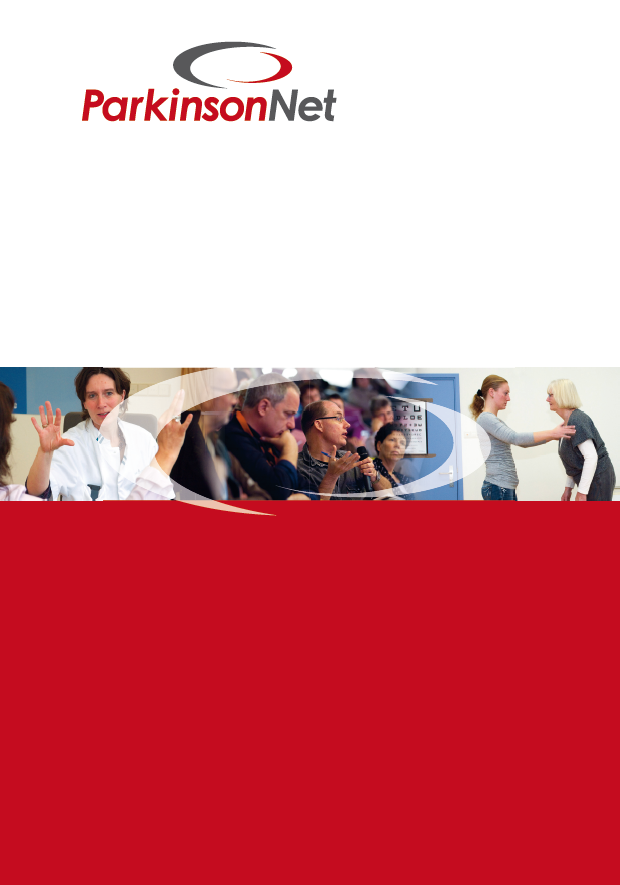 ContactPostadresp/a RadboudumcStichting ParkinsonNet Postbus 9101 (huispost 914)6500 HB NijmegenBezoekadresRadboudumcNeurologie, ParkinsonNetReinier Postlaan 46500 HB Nijmegen Route 914, Ingang OostScholingscoördinatorAnnika Adolfs
E-mailadresscholingen@parkinsonnet.nl Telefoonnummer024 – 36 147 01Websitewww.parkinsonnet.nlInhoudsopgaveNiets uit deze uitgave mag worden verveelvoudigd en/of openbaar gemaakt door middel van druk, fotokopie, microfilm of op welke wijze dan ook, zonder voorafgaande schriftelijke toestemming van ParkinsonNet.Voorwoord
Deze scholing is samengesteld door alle betrokken docenten. Het is een product van ParkinsonNet en is in beheer van ParkinsonNet ontwikkeld. Deze studiehandleiding bevat belangrijke informatie over de ‘Basisscholing tot ParkinsonNet zorgverlener 2019’.  Om goed voorbereid te zijn adviseren wij  u de informatie in deze studiehandleiding goed door te lezen voorafgaand aan de scholing.Wij wensen u een inspirerende tijd toe op onze ‘Basisscholing tot ParkinsonNet zorgverlener’!
Het ParkinsonNet coördinatiecentrumParkinsonNet visieOptimale zorg voor parkinson, dat is ons doel!ParkinsonNet is een landelijk netwerk van zorgverleners die gespecialiseerd zijn in het behandelen en begeleiden van parkinsonpatiënten. Meer dan 3000 zorgverleners (o.a. neurologen, fysiotherapeuten, ergotherapeuten, logopedisten, diëtisten en verpleegkundigen) zijn aangesloten bij dit netwerk. Ons streven is dat iedereen met de ziekte van Parkinson of een atypisch parkinsonisme de allerbeste zorg krijgt die mogelijk is. Dit doen we onder meer door de expertise te vergroten van zorgverleners middels scholingen, het ParkinsonNet congres en door onderzoek. We faciliteren een optimale samenwerking tussen de zorgverleners en maken de kwaliteit van de aangesloten zorgverleners transparant.ParkinsonNet staat voor het optimaliseren van zorg voor patiënten met de ziekte van Parkinson en atypische parkinsonismen. ParkinsonNet beoogt de deskundigheid van zorgverleners te vergroten onder andere door het verzorgen van diverse scholingen:basisscholingnascholingenParkinsonNet congresopleiding tot parkinsonverpleegkundigein-company scholingen voor verzorgenden en paramedicicursus voor verpleegkundigene-learningsAlgemene informatie ParkinsonNet basisscholingKorte inhoud basisscholingDe eerste dag van de ‘Basisscholing tot ParkinsonNet zorgverlener’ is een introductie op de ziekte van Parkinson en atypische parkinsonismen en bedoeld voor alle disciplines. De dag bestaat volledig uit plenaire sessies, waarin gerenommeerde parkinsonexperts vertellen over de klinische verschijnselen van de ziekte van Parkinson, atypische parkinsonismen en niet-medische zorg. Daarnaast komen het patiëntenperspectief, de cognitieve en neuropsychiatrische pathologie en chirurgische en medicamenteuze behandeling aan de orde. Deze dag biedt u veel kennis over de ziekte van Parkinson die u gebruikt binnen alle rollen van het beroepscompetentieprofiel. Daarnaast wordt u meegenomen in de producten van ParkinsonNet die u bijvoorbeeld in kunt gaan zetten bij voorlichting aan uw patiënten. Tot slot zult u aangemoedigd worden om elkaar te leren kennen omdat dat de basis is voor samenwerken rondom uw patiënten én binnen de ParkinsonNet regio waar u deel van gaat uitmaken.
De vervolgdag(en) zijn voornamelijk monodisciplinair en richten zich vooral op de rol ‘Vakinhoudelijk handelen’ van het beroepscompetentieprofiel. Ook is er deze dagen veel aandacht voor casuïstiek. De laatste dag van de ‘Basisscholing tot ParkinsonNet zorgverlener’ wordt gevormd door het jaarlijkse ParkinsonNet congres: een multidisciplinaire bijeenkomst in het bijzonder! U dient zich hiervoor nog apart in te schrijven (kosteloos). In juni ontvangt u hiervoor een uitnodiging om zich in schrijven. Algemene leerdoelenNa afloop van de ‘Basisscholing tot ParkinsonNet zorgverlener’ bent u:  Op de hoogte van de huidige visie op de ziekte van Parkinson en de medische, psychosociale en paramedische behandelmogelijkheden;Getraind in het onderzoeken en behandelen van parkinsonpatiënten volgens de richtlijn van uw beroepsgroep.Doelgroep en toelatingseisen Medische, paramedische en psychosociale zorgverleners die zich bezighouden met mensen met de ziekte van Parkinson en atypische parkinsonismen. 

Om mee te mogen doen aan de ‘Basisscholing tot ParkinsonNet zorgverlener’ dient u akkoord te gaan met de scholingsvoorwaarden en deelnamevoorwaarden.Opzet van de ‘Basisscholing tot ParkinsonNet zorgverlener’  
Dag 1 – multidisciplinaire dagOnderwijsvormen:  plenaire sessiesDuur: 6 contacturenGeschatte zelfstudietijd: 4 uurDag 2 – monodisciplinaire dag Onderwijsvormen:  interactieve presentaties met daarnaast workshops, patiënt demonstraties en casuïstiek opdrachten in groepsverbandDuur: 6 contacturenGeschatte zelfstudietijd: 2,5 uurDag 3 – monodisciplinaire dagOnderwijsvormen:  interactieve presentaties met daarnaast workshops, patiënt demonstraties en casuïstiek opdrachten in groepsverband Duur: 6 contacturenGeschatte zelfstudietijd: 1,5 urenWat wordt er van u verwacht tijdens de ‘Basisscholing tot ParkinsonNet zorgverlener’? Om de ‘Basisscholing tot ParkinsonNet zorgverlener’ succesvol af te ronden is het belangrijk dat u de voorbereidingsopdrachten voor aanvang van de scholing doorneemt en voltooid. U vindt de voorbereiding direct achter het rooster van de betreffende dag. De voorbereiding is uitgesplitst in verplichte opdrachten en optionele literatuur. Dit laatste is vooral bedoeld om u verder te kunnen verdiepen of als naslag te kunnen gebruiken. Naast de beschreven voorbereiding krijgt u soms nog een korte tussentijdse opdracht. U dient alle scholingsdagen van de basisscholing te volgen. In het eerste jaar is het ParkinsonNet congres onderdeel van de basisscholing.AccreditatiepuntenAccreditatie is aangevraagd bij onderstaand accreditatiebureau. Het ParkinsonNet Congres wordt apart geaccrediteerd
Eindresultaten en afsluiting van de ‘Basisscholing tot ParkinsonNet zorgverlener’ Na het succesvol afronden van de ‘Basisscholing tot ParkinsonNet zorgverlener’ neemt u deel aan het ParkinsonNet netwerk als ‘parkinson-gespecialiseerde zorgverlener.’ Alle deelnemers van ParkinsonNet worden vermeld op de Parkinson Zorgzoeker. 
Aansluitend wordt door ParkinsonNet accreditatiepunten aangevraagd bij de desbetreffende accreditatiebureaus. Indien u een deelnamebewijs/certificaat wenst te ontvangen, is deze aan te vragen via scholingen@parkinsonnet.nl. Evaluatie Na afloop van de ‘Basisscholing tot ParkinsonNet zorgverlener’ ontvangt u een digitaal evaluatieformulier. Wij vragen u vriendelijk deze in te vullen zodat wij onze scholingen in de toekomst kunnen optimaliseren.Scholingsdocumenten ParkinsonNet plaatst alle relevante documenten voor de scholingsdag in dropbox. De  studiehandleiding en de overige scholingsdocumenten zijn hierin al te vinden. Controleer vlak voor aanvang van de scholingsdag(en) de dropbox voor de laatste toevoegingen of aanpassingen van de documenten. Ook de hand-outs worden vlak na de scholingsdag in dropbox geplaatst.U kunt de dropbox openen door te klikken op de volgende link: volgt … Bij dropbox kan het voorkomen dat er een pop-up op uw beeldscherm verschijnt met een bericht dat u zich dient aan te melden bij dropbox. Deze pop-up kunt u negeren door deze weg te klikken op het kruisje. Daarna wordt u automatisch doorgestuurd naar de juiste pagina.Aanwezigheid en ziekmeldingBij verzuim van een scholingsdag dient u vooraf hierover contact op te nemen met de scholingscoördinator via scholingen@parkinsonnet.nl. Indien u ziek bent, geeft u dit door aan het secretariaat van ParkinsonNet via telefoonnummer 024 – 3614701 of per e-mail scholingen@parkinsonet.nl. Indien een docent door overmacht verhinderd is, zal ParkinsonNet zich tot het uiterste inspannen om een vervanger met eenzelfde expertise en vaardigheid als de verhinderde docent te vinden, zodat de scholing alsnog doorgang kan vinden. Mocht de docent niet overgenomen kunnen worden, worden de deelnemers zo spoedig mogelijk op de hoogte gebracht. Zie ook algemene scholingsvoorwaarden ParkinsonNet.Dag 1 - Vrijdag 10 mei 2019 - ProgrammaDag 1 - Vrijdag 10 mei 2019 - VoorbereidingNB een aantal artikelen zijn te vinden in dropbox, echter een groot deel van de optionele literatuur mag vanwege copyright niet breed verspreid worden. Mocht u interesse in een bepaald artikel wat u via internet niet kunt verkrijgen, zoek contact met de afdeling Scholingen van ParkinsonNetDag 1 - Vrijdag 10 mei 2019 - Informatie per scholingsonderdeelDag 2 - Donderdag 23 mei 2019 - ProgrammaDag 2 - Donderdag 23 mei 2019 - VoorbereidingDag 2 - Donderdag 23 mei 2019 - Informatie per scholingsonderdeelDag 3 - Vrijdag 21 juni 2019 – ProgrammaDag 3 - Vrijdag 21 juni 2019 - VoorbereidingDag 3 - Vrijdag 21 juni 2019 - Informatie per scholingsonderdeelAchtergrond docenten ParkinsonNet basisscholing fysio- en oefentherapieLocatie en routebeschrijvingNBC Congrescentrum Blokhoeve 13438 LC NieuwegeinBereikbaarheid met het openbaar vervoerVanuit Jaarbeursplein Utrecht neemt u de sneltram naar Nieuwegein – Zuid of IJsselstein. Deze vertrekken iedere 7 minuten.Na ongeveer 15 minuten stapt u uit bij halte Zuilenstein.U steekt direct de weg over en het NBC Congrescentrum ligt dan recht voor u. De markante oranje toren kunt u niet missen.Bereikbaarheid met de autoHet NBC beschikt over 1200 gratis parkeerplaatsen. Plan hier uw reis met de auto. 
Vanuit Amsterdam (A2) 
Op het verkeersplein Ouderijn volgt u de borden richting Arnhem. (A12) U neemt de afslag Nieuwegein (Afslag 16) . Onderaan deze afslag gaat u rechtsaf de AC Verhoefweg op. Bij het tweede verkeerslicht linksaf (na de Shell, afslag ‘Blokhoeve – Zuid/Huis de Geer/ Noorderveld’). Bij het eerste verkeerslicht linksaf en het NBC ligt dan recht voor u.

Vanuit ’s Hertogenbosch (A2)
U neemt afslag Nieuwegein/IJsselstein/Schoonhoven (Afslag 9) . Bovenaan de afslag bij het verkeerslicht gaat u rechtsaf.  Vervolgens gaat u bij het tweede verkeerslicht linksaf de AC Verhoefweg op.  Bij het derde verkeerslicht gaat u rechtsaf (afslag ‘Blokhoeve – Zuid/Huis de Geer/Noorderveld’).  Bij het eerste verkeerslicht linksaf en het NBC ligt dan recht voor u.

Vanuit Den Haag (A12)
Neem afslag Nieuwegein (Afslag 16).  Onderaan deze afslag gaat u rechtsaf de AC Verhoefweg op.  Bij het tweede verkeerslicht linksaf (na de Shell, afslag ‘Blokhoeve –Zuid/Huis de Geer/ Noorderveld’).  Bij het eerste verkeerslicht linksaf en het NBC ligt dan recht voor u. 

Vanuit Arnhem/ Hilversum/ Amersfoort
U neemt bij het knooppunt Lunetten, de A12 richting Nieuwegein (rechts aanhouden). U passeert het Amsterdam Rijnkanaal.  Vervolgens neemt u afslag Nieuwegein (Afslag 16).  Onderaan de afslag gaat u bij het verkeerslicht rechtsaf de AC Verhoefweg op.  Bij het tweede verkeerslicht linksaf. (na de Shell, afslag “Blokhoeve –Zuid/Huis de Geer/ Noorderveld”)  Bij het eerste verkeerslicht linksaf en het NBC ligt dan recht voor u. Basisscholing tot ParkinsonNet zorgverlener – 2019Basisscholing tot ParkinsonNet zorgverlener – 2019Basisscholing tot ParkinsonNet zorgverlener – 2019Basisscholing tot ParkinsonNet zorgverlener – 2019Basisscholing tot ParkinsonNet zorgverlener – 2019DatumTijdenLocatieDoelgroepVrijdag 10 mei09.00 – 17.00NBC Congrescentrum NieuwegeinMultidisciplinairMultidisciplinairDonderdag 23 mei 09.00 – 17.00NBC Congrescentrum NieuwegeinMonodisciplinairMonodisciplinairMonodisciplinairVrijdag 21 juni09.00 – 17.00NBC Congrescentrum NieuwegeinMonodisciplinairMonodisciplinairMonodisciplinairVrijdag 13 december09.00 – 17.00NBC Congrescentrum NieuwegeinLandelijk multidisciplinairLandelijk multidisciplinairLandelijk multidisciplinairAccreditatiebureauDoelgroepActiviteitAantal punten RegisterpleinMaatschappelijk werkScholingAangevraagdTijdProgrammaonderdeelSpreker08:30 – 09:00Inschrijving en ontvangst09:00 – 09.3009.30 – 10.30Introductie ParkinsonNetZiekte van Parkinson & atypische parkinsonismen: motorische en niet-motorische problemenMarten Munneke en/of Mark TiemessenBart Post10.30 – 11.00Pauze11:00 – 11.4511.45 – 12.45Ziekte van Parkinson & atypische parkinsonismen: motorische en niet-motorische problemenCognitieve stoornissen en neuropsychiatrische pathologie.Bart PostGabriel Roodbol en Colin van der Heijden12:45 – 13:45Lunch13:45 – 14.1514.15 – 14.3014.30 – 15.15De ervaringsdeskundige aan het woord: interview door een parkinsonverpleegkundigeDe Parkinson VerenigingBasisprincipes van medicamenteuze behandeling & Geavanceerde behandeling van parkinson Ervaringsdeskundige & naaste &Jacqueline DeenenCarla AalderinkTeus van Laar15.15 – 15.45Pauze15:45 – 16.1516:15 – 17:00Basisprincipes van medicamenteuze behandeling & Geavanceerde behandeling van parkinson Power to the Parkinson people Teus van LaarBas BloemAfsluitingVOORBEREIDING DAG 1VOORBEREIDING DAG 1Verplichte opdrachtenVul uiterlijk 3 mei 2019 de vragenlijst in voor uw discipline: klik hier om die online in te vullen. Complete link https://parkinsonnet.typeform.com/to/fdEVbX Let op: tussentijds opslaan is niet mogelijk Voorbereidingstijd: circa 10 minutenVoltooi uiterlijk 3 mei 2019 de e-learning Parkinson’s Disease (Engelstalig)De e-learning bestaat uit twee modules. Module één richt zich op de ziekte van Parkinson, module twee richt zich op medicamenteuze en niet-medicamenteuze behandeling. De e-learning dient te worden voltooid door alle disciplines; houdt  er rekening mee dat het voltooien van de e-learning een voorwaarde is voor het volgen van de basisscholing. U ontvangt hiervoor een unieke gebruikersnaam en wachtwoord per email. 
In dropbox vindt u een begrippenlijst met vertalingen van Engels naar Nederlands. 
Voorbereidingstijd: 2 – 4 uurBedenk u vooraf wat u wil leren tijdens deze basisscholing.Voorbereidingstijd: circa 10 minutenDownload de Multidisciplinaire Richtlijn Parkinson 2006-2009 (2010) en de Handreiking voor multidisciplinaire parkinsonzorg in het verpleeghuis (2011) en ‘blader’ deze door zodat u globaal de opbouw kent en u dit later als naslagwerk kan raadplegen.Hier te downloaden.Optionele opdracht Bekijk de informatiefilmpjes van diverse disciplines bij parkinson (website van ParkinsonNet) zodat je de rol van betrokken disciplines kent:Link video diëtetiek.Link video ergotherapie. Link video fysiotherapie. Link video logopedie.Link video verpleegkundeOptionele literatuur Introductie ParkinsonNetBloem BR, Munneke M. Revolutionising management of chronic disease: the ParkinsonNet approach. BMJ. 2014;348:g1838.Motorische en niet-motorische problemenChaudhuri KR, Odin P, Antonini A, et al. Parkinson’s disease: the non-motor issues. Parkinsonism Relat Disord 2011; 17:717-723.Den Oudsten BL, Van Heck GL., De Vries J. Quality of life and related concepts in Parkinson’s disease: a systematic review. Mov Disord 2007;22, 1528–1537..Kalia LV, Lang AE. Parkinson’s disease. The Lancet. 2015, 386 (29): 896-912.Postuma RB, Berg D, Stam M, et al. MDS diagnostic criteria for Parkinson’s disease. Mov Disord 2015; 30(12): 1591-1599.Atypische parkinsonismenCalosimo C, Riley DE, Wenning GK, eds. Handbook of Atypical   Parkinsonism.Cambridge: Cambridge University Press, 2011.Postuma RB, Berg D, Stam M, et al. MDS diagnostic criteria for Parkinson’s disease. Mov Disord 2015; 30(12): 1591-1599.ParkinsonverenigingFilmpje van de Parkinson Vereniging: https://www.youtube.com/watch?v=Ql0CWMmKxdEMedicamenteuze en geavanceerde behandelingB.R. Bloem, T. van Laar, S.H.J. Keus et al namens de Centrale Werkgroep Multidisciplinaire Richtlijn Parkinson 2006-2009. Multidisciplinaire richtlijn ziekte van Parkinson. Alphen a/d Rijn, Van Zuiden Communications, 2010. Rascol O, Lozano A, Stern M, Poewe W. Milestones in Parkinson's disease therapeutics. Mov Disord. 2011 May;26(6):1072-82.Worth PF. When the going gets tough: how to select patients with Parkinson’s disease for advanced therapies. Pract Neurol 2013;13:140–152.Odin P, Chaudhuri K, Slevin JT et al. Collective physician perspectives on non-oral medication approaches for the management of clinically relevant unresolved issues in Parkinson's disease: Consensus from an international survey and discussion program. Park Related Disord 21 (2015) 1133-1144. Fox S, Katzenschlager R, Lim SY et al. The Movement Disorder Society Evidence-Based Medicine Review Update: Treatments for the Motor Symptoms of Parkinson’s Disease. Movement Disorders, Vol. 26, No. S3, 2011.Cognitieve en neuropsychiatrische pathologieAarsland D, Marsh L, Schrag A. Neuropsychiatric symptoms in Parkinson's disease. Mov Disord. 2009 Nov 15;24(15):2175-86. Schrag A et al. Caregiver burden in PD is closely associated with psychiatric symptoms, falls, and disability. Park Relat Disord 12 (2006) 35-41.09.00 – 09.30 uur	Introductie ParkinsonNetBeknopte inhoudIn dit onderdeel wordt u meegenomen in de organisatie van ParkinsonNet. Het doel van ParkinsonNet wordt toegelicht, de beoogde en tot nu toe bereikte resultaten en u krijgt een indruk van de producten die ParkinsonNet aanbiedt voor u als zorgverlener en voor patiënten met parkinson. Tevens wordt aandacht besteed aan het belang van samenwerken, rondom uw patiënten én binnen uw ParkinsonNet regio. 10.00 – 12.15 uur(pauze 10.30-11.00u)Ziekte van Parkinson & atypische parkinsonismen: motorische en niet-motorische problemenBeknopte inhoudDeze sessie geeft een ‘state-of-the-art’ overzicht van de motorische en niet-motorische stoornissen die kenmerkend zijn voor de ziekte van Parkinson. De docent neemt de kenmerken van de ziekte van Parkinson met u door. U krijgt inzicht in de vier belangrijkste motorische symptomen van de ziekte van Parkinson én de belangrijkste niet-motorische symptomen. Tevens komt de impact van de ziekte aan bod en wordt het beloop van de ziekte uiteengezet. Tevens is er aandacht voor het onderscheid tussen de idiopatische ziekte van Parkinson en atypische vormen zoals MSA, PSP en LBD.15.15 – 16.15 uur Cognitieve en neuropsychiatrische pathologieBeknopte inhoudDe ziekte van Parkinson gaat gepaard met cognitieve en neuropsychiatrische symptomen. In dit onderdeel wordt deze pathologie besproken. Naast aandacht voor het herkennen van de specifieke stoornissen en de gevolgen ervan, komen mogelijke paramedische, psychosociale en verpleegkundige interventies aan bod.09.30 – 10.00 uur De ervaringsdeskundige aan het woordBeknopte inhoudIn een live interview met een ervaringsdeskundige en naaste krijgt u een indruk van het hebben van de ziekte van Parkinson. U wordt meegenomen in het ‘leven met de ziekte’. U krijgt een indruk hoe het is om de ziekte van Parkinson te hebben en hoe dat het dagelijks leven van een patiënt en de betrokkenen beïnvloedt. Hoe ervaren zij de zorg, binnen en buiten ParkinsonNet/ hoe vinden zij de weg in het zorglandschap?13.15 – 13.30 uur De Parkinson VerenigingBeknopte inhoudIn dit onderdeel komt de patiëntenvereniging aan het woord. Als parkinson-gespecialiseerde zorgverlener is bekendheid met de Parkinson Vereniging belangrijk; voor uzelf als zorgverlener én om uw patiënten te kunnen informeren. De directeur van de Parkinson Vereniging geeft een presentatie van de kernactiviteiten van de vereniging.13.30 – 14.45 uur Basisprincipes van medicamenteuze behandeling &Geavanceerde behandeling van parkinsonBeknopte inhoudDe docent geeft een overzicht van de medicamenteuze behandeling bij de ziekte van Parkinson. De medicijngroepen die gebruikt worden om parkinsonklachten te behandelen komen aan bod, evenals het werkingsmechanisme van deze medicatie en de belangrijkste bijwerkingen/complicaties. In het tweede deel van deze sessie krijgt u zicht op de zogenaamde ‘advanced therapies’ zoals Deep Brain Stimulation (DBS) of apomorfine en levodopa/carbidopa gel via een sonde. Belangrijk hierbij zijn de indicaties en contra-indicaties voor DBS maar ook de belangrijkste resultaten en risico’s van deze ‘advanced therapies’. 16.15 – 17.00 uurPower to the Parkinson peopleBeknopte inhoudDe ziekte van Parkinson is een complexe en daardoor soms ook een fascinerende aandoening. In de laatste sessie van de dag wordt ingegaan op de grote verscheidenheid waarop de ziekte van Parkinson zich presenteert. Ook wordt ingegaan op de vele bijzondere methoden die mensen zelf ontwikkeld hebben om te compenseren voor deze ziekte. Dergelijke compensatiemechanismen zijn een rijke bron van inspiratie voor therapeutische interventies. TijdProgrammaonderdeelSpreker08:30 – 09:00Inschrijving en ontvangst09:00 – 10:15Richtlijn maatschappelijk werk  voor mensen met de Ziekte van Parkinson, onderdeel maatschappelijk werk (psychosociale zorg), meerwaarde & profilering maatschappelijk werkColin van der Heijden 10.15 – 10.30Pauze10.30 – 12.15Presentatie van je Plan van Aanpak binnen de eigen organisatieColin van der Heijden12.15 – 13.15 Lunch13.15 – 14.15Project psychosociaal op de kaartColin van der Heijden14.15 – 15.15Verschillen en raakvlakken met medische psychologieColin van der Heijden15.15 – 15.30Pauze15.30 – 17.00Hulp aan naastenColin van der Heijden(met partner van parkinsonpatient)17.00AfsluitingRichtlijn maatschappelijk werk  voor mensen met de ZvP
Richtlijn maatschappelijk werk  voor mensen met de ZvP
Verplichte opdrachtLees paragraaf 2.9.5 (pagina 147 – 150) van de Multidisciplinaire richtlijn Ziekte van Parkinson.Lees hoofdstuk 4 (pagina 167-211) van de Multidisciplinaire richtlijn Ziekte van Parkinson.Noteer aan de hand van de Multidisciplinaire Richtlijn welke taken jij niet uitvoert of  die je juist wel uitvoert maar niet staan vermeld. Stuur deze opdracht vóór 15 mei 2019 naar de docent:  Colin.vanderHeijden@radboudumc.nl, o.v.v. ParkinsonNet Basisscholing 2019. Voorwaarde voor het succesvol afronden van de basisscholing is dat zowel de opdracht(en) van dag 2 als van dag 3 gemaakt zijn. Als dit niet het geval is wordt er een vervangende opdracht gegeven.Verplichte literatuurMultidisciplinaire richtlijn Ziekte van Parkinson:Hoofdstuk 4 Transmurale netwerkbeschrijving (blz 167-211)Paragraaf 2.9.5 Effectiviteit van psychosociale interventies (blz 147 – 150)Presentatie van je Plan van Aanpak binnen de eigen organisatiePresentatie van je Plan van Aanpak binnen de eigen organisatieVerplichte opdrachtMaak een korte (powerpoint)presentatie die je gedurende max. 5 minuten presenteert aan je mededeelnemers. Onderwerpen kunnen zijn:Het jezelf als maatschappelijk werker (binnen ParkinsonNet) profileren binnen je team.Verbeterpunten van de zorg voor mensen met de ZvP en de rol die jij daarbij zou kunnen spelen binnen je eigen instelling/praktijkSamenwerking ten behoeve van psychosociale nazorg voor mensen met de ZvP Het is de bedoeling dat jouw rol als maatschappelijk werker naar voren komt en dat je deze presentatie als basis in je eigen praktijk zou kunnen gebruiken. Probeer aan te sluiten bij thema’s die voor jou op dit moment spelen in je eigen instelling. Neem de powerpoint presentatie mee op usb-stick .Tip 1: test of je presentatie vanaf de usb-stick ook werkt op een andere computer/laptop.Tip 2: stuur je presentatie naar jezelf en/of scholingen@parkinsonnet.nl zodat er tijdens de scholingsdag altijd een back up is van je presentatie.Aanbevolen literatuurAlle beschikbare informatie tot nu toe gegeven via de Basisscholing Hulp aan naastenHulp aan naastenOpdrachtgeenLliteratuurgeen09.00 – 10.15 uurRichtlijnen Maatschappelijk werk  voor mensen met de Ziekte van Parkinson - onderdeel maatschappelijk werk (psychosociale zorg), meerwaarde & profilering maatschappelijk werkBeknopte inhoudWelke taken heeft het maatschappelijk werk in de zorg voor ParkinsonNet uitgaande van de Multidisciplinaire Richtlijn Parkinson. Komt dit overeen met de realiteit, willen we meer, doen we minder. Welke taken en positie heb jij binnen je eigen organisatie waar het gaat om de cliënten met de ZvP. Wie zijn onze samenwerkingspartners sinds de veranderingen binnen de WMO en hoe ziet de samenwerking met hen eruit?Leerdoelen/competentiesDeelnemer weet welke taken een maatschappelijk werker heeft binnen ParkinsonNetDeelnemer weet wat inhoudelijke discussiepunten binnen de eigen organisatie zijn en hoe het maatschappelijk werk gefinancierd wordtDeelnemer weet wat de aandachtspunten zijn in de samenwerking met andere organisaties in het kader van de WMO en andere samenwerkingsverbanden10.30 – 12.15 uur  Presentatie van je Plan van Aanpak binnen de eigen organisatieBeknopte inhoudWelke aandachtspunten of veranderingen wil jij binnen je organisatie bespreekbaar maken en hoe, waar en wanneer wil je dit gaat doen.Leerdoelen/competentiesDeelnemer gebruikt de opgedane kennis tijdens de Basisscholing om de eigen werkwijze en profilering kritisch te bekijkenDeelnemer weet welke verbeterpunten er zijn op eigen functioneren, teamfunctioneren en/of samenwerkingDeelnemer krijgt feedback van mededeelnemers op het Plan van AanpakDeelnemer weet hoe het Plan van aanpak te presenteren en welke informatie daarbij van belang isFeedback geven en ontvangen aan elkaar  13.15 – 14.15 uur Project psychosociaal op de kaartBeknopte inhoudBinnen Parkinsonnet is er de laatste 2 jaar hard gewerkt aan het verbeteren van psychosociale ondersteuning aan mensen met de ziekte van Parkinson en hun naastenLeerdoelen/competentiesOp de hoogte van de meest recente ontwikkelingen en ‘tools’ die op dit moment ontwikkeld worden. 14.15 – 15.15 uurVerschillen en raakvlakken met medische psychologieBeknopte inhoudVaak weten verwijzers niet goed wanneer men een maatschappelijk werker of een psycholoog in moet schakelen. Leerdoelen/competentiesInzicht in de verschillen tussen de hulpverlening en deze informatie vertalen naar de eigen praktijk. 15.30 – 17.00 uurHulp voor naastenHulp voor naastenHulp voor naastenBeknopte inhoudHoe verhoudt deze hulp zich tot de patiënt zelf?Hoe manifesteer je jezelf als maatschappelijk werker ten opzichte van de zorg aan naasten?Wat werkt? Wat werkt eer niet?Hoe verhoudt deze hulp zich tot de patiënt zelf?Hoe manifesteer je jezelf als maatschappelijk werker ten opzichte van de zorg aan naasten?Wat werkt? Wat werkt eer niet?Hoe verhoudt deze hulp zich tot de patiënt zelf?Hoe manifesteer je jezelf als maatschappelijk werker ten opzichte van de zorg aan naasten?Wat werkt? Wat werkt eer niet?Leerdoelen/competentiesDeskundigheid en verdieping en inzicht in de werkzame factoren.TijdProgrammaonderdeelSpreker08:30 – 09:00Inschrijving en ontvangst09:00 – 10:30PEPP en neuropsychologieNoelle Kamminga10.30 – 10.45Pauze10.45 – 12.15Seksuologie of Seksuologische aspecten bij de ziekte van  ParkinsonPaul Rabsztyn12.15 – 13.15 Lunch13.15 – 14.15Casuïstiek sociaal werkers en ergotherapeutenColin van der HeijdenIrma Jansen14.15 – 15.00Casuïstiek ingebracht door cursistenColin van der Heijden15.00 – 15.15Pauze15.15 – 16.15Casuïstiek ingebracht door cursistenColin van der Heijden16.15 – 17.00Profileringsopdracht (elevator pitch)Colin van der Heijden17.00AfsluitingPEPP en neuropsychologie Noelle KammingaPEPP en neuropsychologie Noelle KammingaOpdrachtBekijk de website: www.ppep4all.nlLees de volgende artikelen:A'campo,L.E., Spliethoff-Kamminga,N.G., & Roos,R.A. An evaluation of the patient education programme for Parkinson's disease in clinical practice. 65(11), 1173-1179 (2011). (dropbox)A’Campo,L.E. Wekking,E.M.,Spliethoff-Kamminga,N.G.,Stijnen,E, Roos R.A. Treatment effect modifiers for the Patient Education Programme for Parkinson’s disease. Int. J. Clin. Pract. 2012; 66:77-83. (zie dropbox)Neem je vragen mee naar de scholingsag.Optionele literatuurKamminga, N.G.A., Bustraan, J.  PPEP4All: Zelfmanagementprogramma voor chronisch zieken en hun partner – Hulpverlenershandleiding – ISBN 9789089532558. Amsterdam: Boom, 2014.
Kamminga, N.G.A. PPEP4All: Zelfmanagementprogramma voor chronisch zieken en hun partner – Patiëntenwerkboek - ISBN 9789089532541. Amsterdam: Boom, 2013.Kamminga, N.G.A. PPEP4All: Zelfmanagementprogramma voor chronisch zieken en hun partner – Partnerwerkboek -ISBN 9789089532534. Amsterdam: Boom, 2013Seksuologische aspecten bij de ziekte van ParkinsonPaul RabsztynSeksuologische aspecten bij de ziekte van ParkinsonPaul RabsztynVerplichte opdrachtLees de volgende artikelen:Gila Bronner: Sexual problems in Parkinson's disease: The multidimensional nature of the problem and of the intervention, Journal of Neurological Sciences 2011 310 / 139-143 (zie dropbox)G Bolle Ziekte van Parkinson en seksualiteit uit het boek Seksualiteit bij ziekte en chronische beperking 355 – 361 (zie dropbox)Verplichte opdrachtCasuïstiekAls voorbereidingsopdracht vragen wij u een casus voor te bereiden en aan te leveren. Beschrijf een praktijk situatie waarin u met het onderwerp Parkinson en seksualiteit werd geconfronteerd. Dat kan een hulpvraag van een patiënt zijn geweest of een situatie waarin je vermoede dat er iets op dat gebied speelde. Maar het kan ook een vraag of een discussie zijn geweest die binnen het team heeft gespeeld over bijvoorbeeld het opnemen van een vraag over het seksueel functioneren van de patiënt in de anamnese. Heeft u geen praktijk situatie over dit onderwerp, bereid dan een casus voor met een ander psychosociaal vraagstuk. Beschrijf (kort) het volgende:Wat gebeurde er?Wat deed jij in die situatie?En wat dacht je bij de gebeurtenis?Heb je een specifieke vraag bij deze casus?Mail deze casus aan vóór 14 juni 2019 naar paul.rabsztyn@radboudumc.nl Neem meeDit is een interactieve sessie. Graag je smartphone / tablet of laptop meenemen met een volle accu! Dit in verband met een interactief stemsysteem.Vervolg opdracht - Seksuologische aspecten bij de ziekte van Parkinson Paul RabsztynVervolg opdracht - Seksuologische aspecten bij de ziekte van Parkinson Paul RabsztynVerplichte opdrachtDenk na over onderstaande vragen en werk ze voor jezelf of in groepjes uit. Neem dit mee naar de bijeenkomst. Bespreking zal plaatsvinden bij het onderdeel seksuologieBehoort het seksueel (dis)functioneren van jullie (Parkinson) cliënten  tot het aandachtsgebied van de (GZ / klinisch) psycholoog en maatschappelijk werk?Maak je het seksueel functioneren bespreekbaar en hoe is je ervaring hiermee?Wat zou de taak van de (GZ)psycholoog / psychiater / maatschappelijk werker kunnen zijn op dit gebied?Veel hulpverleners vinden een gesprek over seksualiteit met hun cliënten lastig / moeilijk. Waar zou dat mee te maken kunnen hebben?Wat vind je van de volgende stelling: een vraag over het seksueel functioneren van de cliënt hoort standaard thuis in de anamnese?Bedenk een openingszin hoe je een gesprek over seksualiteit met een cliënt zou kunnen beginnen.Verplichte opdrachtOuder Boodschap / Eigen Boodschap t.a.v. seksualiteitToelichtingHoe leren we als mens seksueel te zijn? Deze vraag impliceert een seksueel leerproces dat ons voelen en handelen met betrekking tot seksualiteit bepaalt. Naast biologische factoren spelen psychologische en sociaal-culturele factoren een rol in dit leerproces. Ook de normen en waarden die je van thuis hebt meegekregen (dit wordt ook wel de ouderboodschap genoemd) spelen een rol in je persoonlijk en professionele attitude ten aan zien van seksualiteit. Uiteindelijk ontwikkelt elk individu in het proces naar volwassenheid ook een eigen boodschap ten aan zien van seksualiteit. Individuele voorbereiding: schrijf in één zin op wat de belangrijkste informatie is geweest op het gebied van seksualiteit die je van je ouders hebt meegekregen (de ouderboodschap). Ga vervolgens voor jezelf na en schrijf weer in één zin op hoe je denkbeeld nu is ten aanzien van seksualiteit. (eigenboodschap). Bespreek dit eventueel met je collega / studiegenoot in hoeverre dit een rol zou kunnen spelen bij het aangaan van een gesprek over seksualiteit.Casuïstiek sociaal werkers en ergotherapeutenColin van der Heijden en Irma JansenCasuïstiek sociaal werkers en ergotherapeutenColin van der Heijden en Irma JansenOptioneel opdrachtDenk na over de wijze waarop je samenwerkt met collega ergotherapeuten. Wat zijn de raakvlakken, waarin versterk je elkaar? Is er spraken van een ‘grijs gebied’ en hoe je daar dan mee om? Terugkoppeling casuïstiek, verdieping en discussieColin van der Heijden Terugkoppeling casuïstiek, verdieping en discussieColin van der HeijdenVerplichte opdrachtHeeft u een interessante casus die u graag zou willen inbrengen? Mail deze casus aan vóór 14 juni 2019 naar Colin.vanderHeijden@radboudumc.nl, zodat deze voorbereid kan worden door de docenten. Maatschappelijk werk bespreekt ook casuïstiek op dag 3.1-2  casussen worden volgens intervisiemodel behandeld. De keuze welke casus besproken wordt zal gezamenlijk worden vastgesteld. 09.00 – 10.30  uur PEPP en neuropsychologie Noelle KammingaKorte omschrijving  van de leerinhoudDe ziekte van Parkinson brengt de nodige psychische, psychosociale en maatschappelijke problematiek met zich mee voor zowel de patiënt als de partner. Deze problematiek wordt systematisch uiteengezet. Vervolgens wordt een inkijk gegeven in het Patiënt en Partner Educatie Programma voor(4) Alle chronische aandoeningen als zelfmanagement interventie voor deze problematiek.Leerdoelen/competentiesNa afloop van dit onderdeel heeft de cursist:Kennis over de psychische en psychosociale problematiek van zowel de Parkinson patiënt als de partner.Inzicht in het zelfmanagement educatieprogramma PPEP4ALL en de indicatiecriteria en de ‘evidence based value’ als interventie  bij Parkinson.Onderwijsvorm(en)Hoorcollege (casuïstiek volgt in de middag)11.00 – 12.15 uur Seksuologische aspecten bij de ziekte van Parkinson.Paul RabsztynKorte omschrijving  van de leerinhoudDe invloed van de ziekte van Parkinson op de seksuele beleving en functie van patiënt en partner. Behandeld worden: de seksuologische kernbegrippen, de specifieke seksuele disfuncties (waaronder hyper en hypo seksualiteit) de directe, indirecte en iatrogene oorzaken van de ziekte van Parkinson op het seksuele functioneren, de behandelingsopties en de rol van de GZ-psycholoog / psychiater / maatschappelijk werker in de seksuologische zorg / hulpverlening. Tevens komen eigen normen en waarden tav seksualiteit aan bod die een rol kunnen spelen in het gesprek over seks; het spanningsveld tussen de “privé”en “professionele pet”  Leerdoelen/competentiesNa afloop van dit onderdeel heeft de cursist:Kennis van de basisbegrippen van seksuologie en specifieke seksuologische aspecten van de ziekte van Parkinson op het seksuele beleving en functioneren van patiënt en partnerweet de cursist wat de behandelingsopties zijn en de taakgebieden en van de GZ-psycholoog / psychiater / maatschappelijk werker. Tevens is er een bewustwording van eigen normen en waarden tav seksualiteit. Onderwijsvorm(en)Interactief hoorcollege met mogelijkheid om zelf casuïstiek in te brengen en te bespreken 13.15 – 14.15 uur  Casuïstiek sociaal werkers en ergotherapeuten Colin van der Heijden en Irma JansenKorte omschrijving  van de leerinhoudAan de hand van een casus  bespreken we in groepjes / duo’s welke insteek je zou kiezen als maatschappelijk werker en/of ergotherapeut. Aan de hand van de uitkomsten gaan we het gesprek.Leerdoelen/competentiesInzicht in wat een ergotherapeut doet en waar het raakvlak tussen ergotherapie en maatschappelijk werk zich bevindt en hoe je elkaar ten behoeve van de juiste zorg kunt versterken / samenwerken. Onderwijsvorm(en)Interactief en plenair (bespreken)14.15 – 17.00 uurTerugkoppeling casuïstiek, verdieping en discussieColin van der HeijdenKorte omschrijving  van de leerinhoudDit interactieve onderdeel biedt de mogelijkheid vragen te stellen, discussies te voeren en  vooral casuïstiek in te brengen. Leerdoelen/competentiesVerdieping en Integratie geleerde met eigen ervaringen. Toepassen geleerde op eigen patient, bijvoorbeeld samenstellen protocol t.b.v. diagnostiek en/of behandeling.Onderwijsvorm(en)Interactief, eventueel in kleine groepenDr. Marten MunnekeDirecteur ParkinsonNetDrs. ir. Mark TiemessenTeamleider ParkinsonNetJacqueline DeenenVerpleegkundig specialist Neurologie, Radboudumc Nijmegen / Parkinsoncentrum  (ParC)Dr. Bart PostNeuroloog, afdeling neurologie Radboudumc Nijmegen / Parkinsoncentrum (ParC)Prof. Dr. Teus van LaarNeuroloog, UMCG GroningenCarla Aalderink, MBADirecteur Parkinson VerenigingGabriël RoodbolVerpleegkundig specialist GGZ,  Radboudumc,Praktijkopleider VS GGZ, Hogeschool Arnhem/ NijmegenProf. dr. Bas BloemNeuroloog, afdeling neurologie Radboudumc Nijmegen / Parkinsoncentrum (ParC)Colin van der HeijdenMaatschappelijk werker Radboudumc Nijmegen / Parkinsoncentrum (ParC)Coördinator ParkinsonNet, Maatschappelijk werk.Paul RabsztynSeksuoloog, Afdeling Urologie Radboudumc NijmegenDr. Annelien DuitsKlinisch Neuropsycholoog, Maastricht Universitair Medisch Centrum Dr. Noëlle KammingaMedicus & GZ-psycholoog – Maastricht Universitair Medisch Centrum